City Clerk’s OfficePublic RecordsReproduction Fees *(1/10/17)(NOTE:  Fees must be paid in advance before release of records)City Clerk’s OfficePublic RecordsReproduction Fees *(1/10/17)(NOTE:  Fees must be paid in advance before release of records)PAPERPAPERPAPERPhotocopiesPhotocopies$0.25 per printed image (double sided is $0.50)Oversized Copies (greater than 11 x 17)Oversized Copies (greater than 11 x 17)Fees range from $1.00 to $4.50 (based on size)Ward MapsWard Maps$12.00 (Actual cost recovered)Faxed CopiesFaxed Copies$0.25 per printed page – fees must be paid in advance before copies are faxed.ELECTRONICELECTRONICELECTRONICAudio CD(s) / CassettesAudio CD(s) / Cassettes$5.00 eachData CD (copy of existing data CD)Data CD (copy of existing data CD)$5.00 Data CD (if CD is created from paper documents and 	put onto a CD)Data CD (if CD is created from paper documents and 	put onto a CD)$0.25 per image ($5.00 minimum charge)DVD – Mayor & Council MeetingDVD – Mayor & Council Meeting$5.00 per DVD Video is also available online at: http://www.tucson12.tv *Electronic Copy – E-Mailed*(If already in electronic form)*Electronic Copy – E-Mailed*(If electronic copy is created from paper documents)*Electronic Copy – E-Mailed*(If already in electronic form)*Electronic Copy – E-Mailed*(If electronic copy is created from paper documents)Free of charge$0.25 per image PUBLICATIONSPUBLICATIONSPUBLICATIONS Code CodeAvailable free of charge online at:http://www.amlegal.com/library/az/tucson.shtml  Charter CharterMISCELLANEOUSMISCELLANEOUSMISCELLANEOUSCommercial RequestCommercial RequestThe value of the reproduction on the commercialmarket as best determined by the public body.PostagePostageActual cost of Postage – postage will be added to all requests being mailed and must be paid prior to mailing.Media RequestMedia RequestThe first copy of each public record requested willbe provided free of chargePublic RecordsPublic RecordsAvailable for review in the City Clerk’s office free ofcharge.Agendas and NoticesAgendas and NoticesAvailable free of charge online:http://cms3.tucsonaz.gov/agdocs/ http://cms3.tucsonaz.gov/clerks/boards-committees-commissionsNotary ServicesNotary ServicesAvailable in the City Clerk’s office free of charge.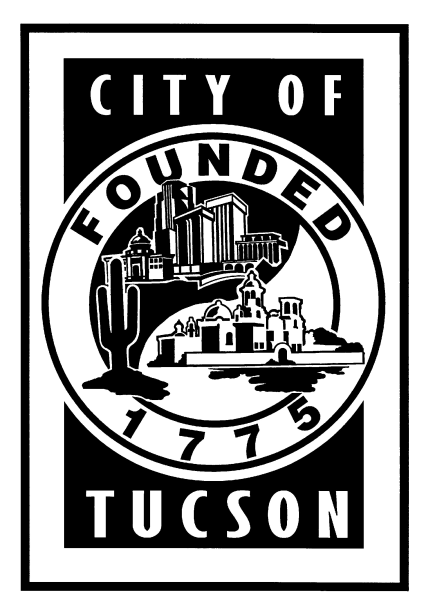 